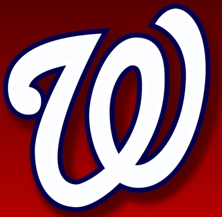 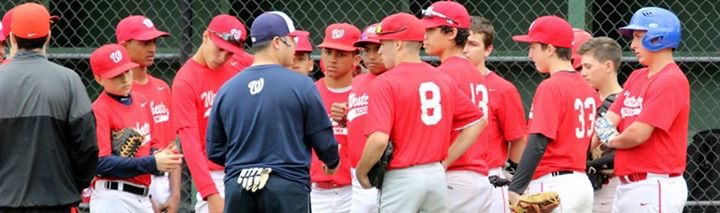 2018 SPRING & SUMMER BASEBALL TRY-OUTS                Tryout Dates (Select one): You only need to attend one of the two dates***If you cannot attend one of the dates, contact me to set up a private evaluation***Fee:  The fee for the tryouts will be $20 per daySaturday, January 20th, 2018  11U to 13U:  	12:30PM – 2:30PM  14U to 16U:  	 1:30PM – 3:30PM  17U to 18U:  	 2:30PM – 4:00PM  Location:  SUNY Purchase College (Basketball Courts)                   735 Anderson Hill Rd, Purchase, NY 10577Sunday, February 4th, 2018    11U to 14U:	 11:00AM – 12:30PM 15U to 18U:	 11:30AM – 1PM  Location:  SUNY Purchase College (Basketball Courts)                   735 Anderson Hill Rd, Purchase, NY 10577Spring Teams will be announced February 10th via email11U/12U (50x70), 11U/12U Cooperstown Team (50x70), 13U, 14U & 15USummer Teams will be announced March 3rd via email11U/12U (50x70), 11U/12U Cooperstown Team (50x70), 13U, 14U, 15U, 16U & 18UTo register please copy the URL below and fill out the ONLINE REGISTRTIONhttps://www.leaguelineup.com/formpreview.asp?url=westchesteracademybaseball&formID=124663Any Questions – Contact Edwin Diaz @ 917-679-3911 or Westchesteracademy@icloud.com